               REISEREKNING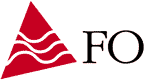  Møre og Romsdal,  Storgata 9, 6413 MOLDENamn:..........................................................................................................................................................................Adresse:......................................................................................................................................................................  Postnummer:.......................................................................Poststad:.......................................................................... Personnr.:........................................Skattekommune: .......................................................  Tlf dagtid:………………………… E-postadresse:……………………………………..                                                                          Bank-/postgirokonto:................................................................................................................................................ Kva møte, kurs e.l.: ……………………………………Møtestad:…………..………..................... Dato: ………Overnatting privat: Ja     Nei      Overnatting hotell, Namn:……………………………….………………………Reise starta dato……./…… kl…………….Ankom møtestad dato……/…… kl………...….................................Returreise starta dato……/…… kl………..og avslutta dato…………../……..kl……….......................................Att.: ………………………………………….		Stad: ……………………………. Dato: …………Tilvist beløp …………………………………    		Underskrift: ………………………........................Tilvist av: ……………………………………                        Reiseutgifter:Reiseutgifter, ferje mm iflg. bilag ………………  Andre utlegg iflg. bilag             ………………Køyring  med eigen bil  refundert etter AVTALE og følgjande satser:Køyrerute: Frå:..........................................Til...........................................                   Retur frå……………………. Til…………………………..Inntil 10 000 km           kr 3,50 pr. km         Antal……..x 3,50Passasjertillegg             kr 1,00 pr. km         Antal ……..x 1,00Namn på passasjer(ar) ………………………………………..Kost/diettgodtgjersle  ved dagsreiser uten overnatting:Fra 6 – 12 timar         kr 289,-Over 12 timar            kr 537,-Kost/diettgodtgjerslee ved overnatting:Meir enn 12 timar        kr 733,-                     Antal ……. x 733,-Nattillegg-priv.overn   kr 430,-                      Antal ……. x 430,-Frådrag i diettgodtgjersle for frie måltid:Frokost  - 20% av diettsats                         Antal ……. x 147,- Lunsj     - 30% av diettsats                         Antal ……. x 220,-Middag  - 50 % av diettsats                        Antal ……. x 366,-BeløpKontering (for FO)Reiseutgifter:Reiseutgifter, ferje mm iflg. bilag ………………  Andre utlegg iflg. bilag             ………………Køyring  med eigen bil  refundert etter AVTALE og følgjande satser:Køyrerute: Frå:..........................................Til...........................................                   Retur frå……………………. Til…………………………..Inntil 10 000 km           kr 3,50 pr. km         Antal……..x 3,50Passasjertillegg             kr 1,00 pr. km         Antal ……..x 1,00Namn på passasjer(ar) ………………………………………..Kost/diettgodtgjersle  ved dagsreiser uten overnatting:Fra 6 – 12 timar         kr 289,-Over 12 timar            kr 537,-Kost/diettgodtgjerslee ved overnatting:Meir enn 12 timar        kr 733,-                     Antal ……. x 733,-Nattillegg-priv.overn   kr 430,-                      Antal ……. x 430,-Frådrag i diettgodtgjersle for frie måltid:Frokost  - 20% av diettsats                         Antal ……. x 147,- Lunsj     - 30% av diettsats                         Antal ……. x 220,-Middag  - 50 % av diettsats                        Antal ……. x 366,-kr ……………kr ……………kr ……………kr ……………kr ……………kr ……………kr …………… kr ……………Reiseutgifter:Reiseutgifter, ferje mm iflg. bilag ………………  Andre utlegg iflg. bilag             ………………Køyring  med eigen bil  refundert etter AVTALE og følgjande satser:Køyrerute: Frå:..........................................Til...........................................                   Retur frå……………………. Til…………………………..Inntil 10 000 km           kr 3,50 pr. km         Antal……..x 3,50Passasjertillegg             kr 1,00 pr. km         Antal ……..x 1,00Namn på passasjer(ar) ………………………………………..Kost/diettgodtgjersle  ved dagsreiser uten overnatting:Fra 6 – 12 timar         kr 289,-Over 12 timar            kr 537,-Kost/diettgodtgjerslee ved overnatting:Meir enn 12 timar        kr 733,-                     Antal ……. x 733,-Nattillegg-priv.overn   kr 430,-                      Antal ……. x 430,-Frådrag i diettgodtgjersle for frie måltid:Frokost  - 20% av diettsats                         Antal ……. x 147,- Lunsj     - 30% av diettsats                         Antal ……. x 220,-Middag  - 50 % av diettsats                        Antal ……. x 366,-kr ……………kr ……………kr ……………Netto sum til utbetaling:kr ……………